Тема: Пам’ять і її види. Динаміка завчанняМета: оволодіти методами дослідження пам’яті людини, оцінити індивідуальні особливості пам’яті на основі комплексу методикХід роботиЗавдання 1. Оцінка мимовільної пам’яті за методом “Прийом інформації”Процедура дослідження. Досліджуваним роздається протокол дослідження, в якому п’ять колонок з назвами: хімічні елементи, людські почуття, меблі, дерева, тваринний світ. Дослідник зачитує в звичайному темпі слова, а досліджуваний повинний класифікувати ці слова та записувати скорочено в потрібну колонку. Після проведення цієї частини дослідження, дослідник пояснює сутність наступного завдання, після чого несподівано для досліджуваних просить перегорнути бланк-відповідей й відтворити раніше прочитані слова, які вони запам’ятали протягом 5–7 хвилин.Інструкція: “Я буду зачитувати Вам 32 слова в швидкому темпі. Ваша задача віднести кожне слово до однієї з п’яти колонок на бланку-відповідей, записавши його скорочено або повністю. Працювати треба як змога швидше та уважніше”.Стимульний матеріал: натрій, кішка, диван, верба, тривога, водень, ховрах, крісло, захоплення, черемха, ялина, срібло, сервант, рись, любов, гелій, ведмідь, лев, стіл, тополя, стомленість, дуб, каштан, аргон, горобець, залізо, клен, мідь, сазан, береза, соболь, радій.Обробка та інтерпретація результатів. Підраховується 1) кількість правильних слів, які досліджувані встигли записати в стовпчики (N); 2) кількість відтворених слів за пам’яттю (П); 3) кількість сфантазованих слів (М). Розраховується показник мимовільної пам’яті за формулою:Ефективність прийому інформації оцінюється за показником N наступним чином: 31-29 – прийом інформації посередній (достатній), нижче 28 – прийом інформації ускладнений, людина не встигає за середнім темпом подачі інформації.Рівень мимовільної пам’яті визначається за шкалою:≥70% - дуже високий51–69% - високий41–50% - середня норма31–40% - посередня норма15–30 - низький≤10% - дуже низький, дефект пам’ятіЗавдання 2. Оцінка короткочасної та довготривалої вербальної пам’яті за методикою “Заучування 10 слів” (О.Р. Лурія)Процедура дослідження. Дослідник читає слова повільно, чітко. Коли досліджуваний повторює слова, дослідник ставить в протоколі (таблиця 6) під цими словами хрестик. Якщо досліджуваний називає зайві слова, дослідник фіксує їх. В разі повторення цих слів, дослідник ставить хрестики під ними. Дослідження складається з декількох етапів. Таблиця 6Протокол дослідження за методикою “Завчання 10 слів” (О.Р. Лурія)Інструкція 1: “Зараз я прочитаю 10 слів. Слухати необхідно уважно. Коли закінчу, Вам необхідно одразу повторити стільки, скільки запам’ятали. Повторювати можна в будь-якому порядку”.Інструкція 2: “Зараз я знову прочитаю ті ж 10 слів, і Ви знову повинні повторити їх – і ті, які вже називали, і ті, які в перший раз пропустили, - всі разом, в будь-якому порядку”.Потім дослід повторюється ще 3 рази, але без будь-яких пояснень. Дослідник просто говорить: “Ще раз”. Після п’ятиразового повторення досліджуваний виконує інші завдання. До цього завдання дослідник повертається наприкінці заняття, просячи досліджуваного назвати слова, які він завчали на початку заняття.Обробка та інтерпретація результатів. На основі кількості відтворених слів будується графік динаміки запам’ятовування (на осі ординат – кількість правильно відтворених слів, на осі абсцис – номер серії). Критерієм обсягу короткочасної вербальної пам’яті є середнє арифметичне кількості слів, які правильно відтворив досліджуваний у п’яти спробах. Критерієм обсягу довготривалої вербальної пам’яті є кількість відтворених слів наприкінці заняття.Середніми показниками обсягу короткочасної та довготривалої пам’яті є 6 – 7 правильно відтворених слів. Нормальною динамікою запам’ятовування вважається наростання кількості правильно відтворених слів від спроби до спроби, досягаючи максимуму на третій спробі. Якщо ж кількість слів після практично повного їх відтворення на другій спробі надалі знижується або ж крива набуває зигзагоподібної форми, то це свідчить про нестійкість уваги, її коливання. Багато зайвих слів продукують люди в стані розгальмованості. Часто повторювані зайві слова можуть вказувати на наявність органічних захворювань мозку.Завдання 3. Дослідження короткочасної  вербальної  (зорової та слухової) та образної (зорової) пам’ятіПроцедура дослідження. Дослідник пред’являє (зачитує або показує )слова з часом експозиції 2 секунди, інтервалом між експозиціями 1 секунда, після чого досліджуваний за командою записує слова, які запам’ятав. Дослідник фіксує час відтворення матеріалу. Аналогічна процедура при вивченні образної пам’яті, однак стимульний матеріал пред’являється протягом 10 секунд. Інструкція: “ Зараз я Вам покажу (назву) ряд слів (фігур). Їх необхідно запам’ятати якомога більше, а потім за командою “Відтворюємо!” якнайшвидше записати їх в будь-якому порядку. Закінчивши відтворення повідомити мене словом “Все!”.Стимульний матеріал, що пред’являється на слух: молоток, крик, істота, завод, пісня, життя, цех, думка, мотор, мова, причина, дзвоник.Стимульний матеріал, що пред’являється на письмово: розряд, сміх, совість, майстер, шум, швея, труд, правда, фарба, музика, метод, тиша.Стимульний матеріал для дослідження образної пам’яті наведений в додатку 12.Отримані результати заносяться в протокол дослідження (таблиця 7).Таблиця 7Протокол дослідженняОбробка та інтерпретація результатів. Підраховується кількість правильно відтворених елементів (с), помилково відтворених елементів (m) і пропущених елементів (n). Основний показник продуктивності короткочасної пам’яті (В) розраховується за формулою:Час відтворення кожного виду стимульного матеріалу переводиться в бали відповідно до таблиці 8. Показник об’єму короткочасної пам’яті (А) для кожного виду стимульного матеріалу розраховується за формулою: А= В+Т, де Т – час відтворення в балах. Отриманий показник А переводиться в шкальні оцінки й визначається рівень розвитку кожного з досліджуваних видів короткочасної пам’яті відповідно до додатку 13.Таблиця 8Перевід часу відтворення в бали (Т)Завдання 4. Дослідження оперативної пам’яті Процедура дослідження. Досліджуваному видається бланк (таблиця 9), після чого дослідник дає наступну інструкцію: “Я буду зачитувати числа – 10 рядів з 5 чисел в кожному. Ваша задача – запам’ятати ці п’ять чисел в тому порядку, в якому вони прочитані, а поті в умі скласти перше число з другим, друге з третім, третє з четвертим, четверте з п’ятим, а отримані чотири суми записати в відповідній строчці. Наприклад, 6,2,1,4,2 (записується на дошці або на аркуші). Складаємо 6 і 2 – отримуємо 8 (записуємо); 2 і 1 – отримуємо 3 (записуємо), 1 і 4 – отримуємо 5 (записується); 4 і 2 – отримуємо 6 (записується)”.Інтервал між зчитуванням кожного ряду чисел 15 секунд. Числа підбираються так, щоб їх суми не перевищували 9. Перед початком завдання провести тренування 3-5 спроб. Досліднику необхідно слідкувати за тим, щоб досліджуваний не записував числа.Стимульний матеріал наведений в додатку 14.Обробка та інтерпретація результатів. Оцінка оперативної пам’яті здійснюється за кількістю правильно відтворених сум за наступною шкалою:38 – 40 – високий рівень34 – 37 – середній рівень30 – 33 – нижчий за середнній рівень≤29 – низький рівеньТаблиця 9Протокол дослідження оперативної пам’ятіЗавдання 5. Дослідження асоціативної (опосередкованої) пам’яті за допомогою піктограм О.Р. ЛуріяМетодика дозволяє отримувати інформацію про особливості асоціативної пам’яті досліджуваного, а також про його творчі здібності. В залежності від процедури проведення дослідження можна отримувати інформацію про короткотривалу та довготривалу асоціативну пам’ять.Процедура дослідження. Дослідник зачитує 20 словосполучень (додаток 15), роблячи інтервал між словосполученнями в 30 секунд. Досліджуваний має на кожне словосполучення зробити відповідний малюнок.Інструкція: “Я буду зачитувати Вам 20 словосполучень з інтервалом у 30 секунд. Ваша задача – схематично зобразити ці словосполучення. Якість малюнка не має значення. Робити будь-які підписи забороняється.”Після цієї процедури дослідник пропонує досліджуваному, дивлячись на свої малюнки, по порядку відтворити якомога точніше стимульне словосполучення. Для оцінки довготривалої асоціативної пам’яті дослідник просить відтворити словосполучення за малюнками щонайменше через 30 хвилин. Обробка та інтерпретація результатів. Підраховується кількість  відтворених словосполучень (П) та кількість сфантазованих словосполучень. На основі цих показників розраховується показник точності асоціативної пам’яті за формулою:Рівень точності асоціативної пам’яті визначається за шкалою:≥70% - дуже високий51–69% - високий41–50% - середня норма31–40% - посередня норма15–30 - низький≤10% - дуже низькийПитання для самопідготовки:Поняття про пам’ятьВиди та форми пам’ятіПроцеси пам’яті (запам’ятовування, пригадування, забування)Характеристики пам’яті (обсяг та швидкодія)Методи дослідження пам’яті у тваринКерування пам’яттю№ серіїСтимульні словаСтимульні словаСтимульні словаСтимульні словаСтимульні словаСтимульні словаСтимульні словаСтимульні словаСтимульні словаСтимульні словаДодаткові слова№ серіїЛісХлібВікноСтілВодаБратКіньГрибГолкаМедДодаткові слова12345Через годинуСтимульнийматеріалЧасвідтворенняЧасвідтворенняКількість правильно відтворених елементівПродуктивність пам’ятіОбсягпам’ятіСтимульнийматеріалсекундибалКількість правильно відтворених елементівПродуктивність пам’ятіОбсягпам’ятіГеометричні фігуриСлова на зірСлова на слухСтимульний матеріалСтимульний матеріалСтимульний матеріалСтимульний матеріалСтимульний матеріалСтимульний матеріалГеометричні фігуриГеометричні фігуриСлова на зірСлова на зірСлова на слухСлова на слухЧас відтворення, сБалиЧас відтворення, сБалиЧас відтворення, сБали<5+1<4+1<3,4+15-2504-1303,5-11,4025-35-114-17-111,4-17-1>35-2>18-2>18-2Суми№ рядку∑(1,2)∑(2,3)∑(3,4)∑(4,5)12345678910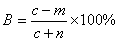 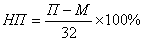 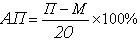 